-----testFailure.py----from datetime import datetime, timedeltafrom pyspark.sql.types import *from pyspark.sql.functions import udf, colfrom pyspark import SparkContext, HiveContextimport syssc = SparkContext()try:        v = 1/0except:        raisesc.stop()----------------testFailureWrapper.py------import subprocess as spimport shlexcmd = "spark-submit  --master yarn  --deploy-mode client testFailure.py"args = shlex.split(cmd)p = sp.Popen(args,stdout=sp.PIPE,stderr=sp.PIPE)(out,err) = p.communicate()print "return Code: %s" %(p.returncode)---------------------------------------Result ------------------------------return Code: 1Yarn: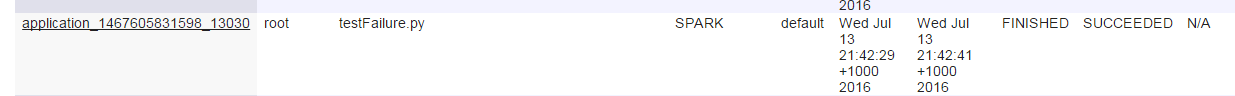 